ABSTRACT: Enter text of abstract (150 – 200 words) here. Please enter text of abstract (150 – 200 words) here. Enter text of abstract (150 – 200 words) here. Please enter text of abstract (150 – 200 words) here. Enter text of abstract (150 – 200 words) here. Please enter text of abstract (150 – 200 words) here. Enter text of abstract (150 – 200 words) here. Please enter text of abstract (150 – 200 words) here. Enter text of abstract (150 – 200 words) here. Please enter text of abstract (150 – 200 words) here. Enter text of abstract (150 – 200 words) here. Please enter text of abstract (150 – 200 words) here. Enter text of abstract (150 – 200 words) here. Please enter text of abstract (150 – 200 words) here. Enter text of abstract (150 – 200 words) here. Please enter text of abstract (150 – 200 words) here. Enter text of abstract (150 – 200 words) here. Please enter text of abstract (150 – 200 words) here. Enter text of abstract (150 – 200 words) here. Please enter text of abstract (150 – 200 words) here. Enter text of abstract (150 – 200 words) here. Please enter text of abstract (150 – 200 words) here. Enter text of abstract (150 – 200 words) here. Please enter text of abstract (150 – 200 words) here. Enter text of abstract (150 – 200 words) here. Please enter text of abstract (150 – 200 words) here. Enter text of abstract (150 – 200 words) here. Please enter text of abstract (150 – 200 words) here. Enter text of abstract (150 – 200 words) here. Please enter text of abstract (150 – 200 words) here. Enter text of abstract (150 – 200 words) here.INTRODUCTIONEnter text of introduction here. Please enter text of introduction here. Enter text of introduction here. Please enter text of introduction here. Enter text of introduction here. Please enter text of introduction here. Enter text of introduction here. Please enter text of introduction here. Enter text of introduction here. Please enter text of introduction here. Enter text of introduction here. Please enter text of introduction here. Enter text of introduction here. Please enter text of introduction here. Enter text of introduction here. Please enter text of introduction here. Enter text of introduction here. Please enter text of introduction here. CHAPTER TITLEEnter text of chapter 2. here. Please enter text of chapter 2. here. Enter text of chapter 2. here. Please enter text of chapter 2. here. Please enter text of chapter 2. here. Enter text of chapter 2. here. Please enter text of chapter 2. here.SUB-CHAPTER TITLE Enter text of sub-chapter 2.1. here. Please enter text of chapter 2.1. here. Enter text of sub-chapter 2.1. here. Please enter text of chapter 2.1. here.Sub-Sub-Chapter TitleEnter text of sub-sub-chapter 2.1.1. here. Please enter text of sub-sub-chapter 2.1.1. here. Enter text of sub-sub-chapter 2.1.1. here. Please enter text of sub-sub-chapter 2.1.1. here.CHAPTER TITLE Enter text of chapter 3 here. Please enter text of chapter 3 here. Enter text of chapter 3 here. Please enter text of chapter 3 here. Enter text of chapter 3 here. Please enter text of chapter 3 here. Enter text of chapter 3 here. Please enter text of chapter 3 here. Enter text of chapter 3 here. Please enter text of chapter 3 here. Enter text of chapter 3 here. Please enter text of chapter 3 here. Enter text of chapter 3 here. Please enter text of chapter 3 here. Enter text of chapter 3 here. Please enter text of chapter 3 here. Enter text of chapter 3 here. Please enter text of chapter 3 here. Enter text of chapter 3 here. Please enter text of chapter 3 here. CHAPTER TITLEEnter text of chapter 4. here. Please enter text of chapter 4. here. Enter text of chapter 4. here. Please enter text of chapter 4. here.SUB-CHAPTER TITLEEnter text of sub-chapter 4.1. here. Please enter text of sub-chapter 4.1. here. Enter text of sub-chapter 4.1. here. Please enter text of sub-chapter 4.1. here. Enter text of sub-chapter SUB-CHAPTER TITLEEnter text of sub-chapter 4.2. here. Please enter text of sub-chapter 4.2. here.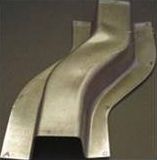 BenchmarkEnter text of sub-chapter 4.2. here. Please enter text of sub-chapter 4.2. here. Enter text of sub-chapter 4.2. here. Please enter text of sub-chapter 4.2. here.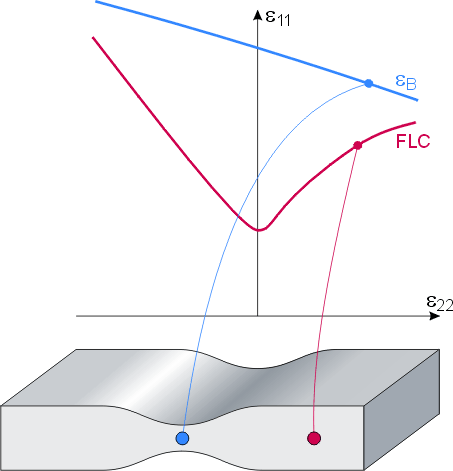 FLCSUB-CHAPTER TITLEEnter text of sub-chapter 4.3. here. Please enter text of sub-chapter 4.3. here. Enter text of sub-chapter 4.3. here. Please enter text of sub-chapter 4.3. here. Enter text of sub-chapter 4.3. here. Please enter text of sub-chapter 4.3. here. Enter text of sub-chapter 4.3. here. Please enter text of sub-chapter 4.3. here.Enter text of sub-chapter 4.3. here. Please enter text of sub-chapter 4.3. here. Enter text of sub-chapter 4.3. here. Please enter text of sub-chapter 4.3. here. Enter text of sub-chapter 4.3. here. Please enter text of sub-chapter 4.3. here. Enter text of sub-chapter 4.3. here. Please enter text of sub-chapter 4.3. here.ExampleCHAPTER TITLEEnter text of chapter 5. here. Please enter text of chapter 5. here. Enter text of chapter 5. here. Please enter text of chapter 5. here. Enter text of chapter 5. here. Please enter text of chapter 5. here. Enter text of chapter 5. here. Please enter text of chapter 5. here.Enter text of chapter 5. here. Please enter text of chapter 5. here. Enter text of chapter 5. here. Please enter text of chapter 5. here.CONCLUSIONSEnter conclusions and discussion here. Please enter conclusions and discussion here. Enter conclusions and discussion here. Please enter conclusions and discussion here.ACKNOWLEDGEMENTEnter acknowledgement here. Please enter acknowledgement here. Enter acknowledgement here. Please enter acknowledgement here. Enter acknowledgement here. Please enter acknowledgement here. Enter acknowledgement here. Please enter acknowledgement here.REFERENCESBathe K.-J.: Finite-Elemente-Methoden. Springer-Verlag Berlin Heidelberg New York, 2002.Belytschko T., Liu W. K., Moran B.: Nonlinear finite elements for continua and structures. John Wiley & Sons Ltd., 2001.Zener C., Hollomon J. H.: Effect of strain rate upon plastic flow of steel. Journal of Applied Physics, 15(1):22-32, 1944.Johnson G. R., Cook W. H.: A constitutive model and data for metals subjected to large strains, high strain rates and high temperatures. In: 7th International Symposium on Ballistics, 514-546, 1983PAPER TITLE (in capital letters)PAPER TITLE (line 2, optional)PAPER TITLE (line 3, optional)Author11*, Author22, Author32, Author43, …1Affiliation (author1)2Affiliation (author2 and author3)3Affiliation (author4)…KEYWORDS: Keyword1, keyword2, keyword3, …1Aa2Bb3Cc4Dd5Ee()